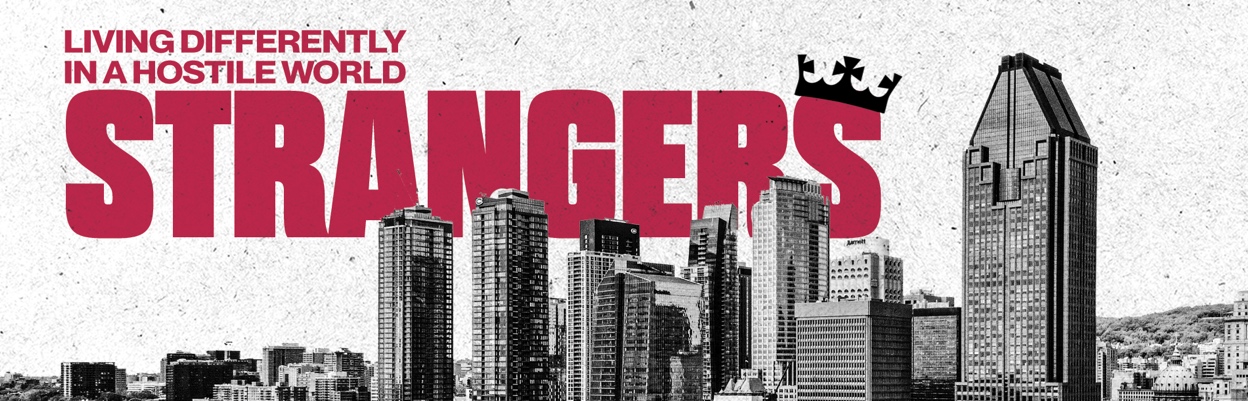 LESSON 17    1 John 2:1-141.  Based on 1 John 1:1-10, what truth encouraged or challenged you to walk in the light this week?2.  Pray for an open heart as you read 1 John 2:1-14, which reflects on relationships within the family of God. Who is John addressing in this portion of his letter and what is he trying to accomplish? 3.	Rewrite V1 in your own words. What do you treasure about these descriptions of Jesus?  4.	What does it mean that Jesus is the “atoning sacrifice” for all sin (V2)? See Leviticus 16:5, 15-17; Hebrews 9:22, 24-28 for fuller understanding.5.	From I John 2:3-6:Describe how we know if we have come to know Jesus.What does it mean to live as Jesus lived (see Philippians 2:6-8)?6.	I John 2:7-8 speaks of old and new commands.a)  What do you think the new command is referenced in V8? See V9-11 and Jesus’ words in John 13:34-35.Challenge: How can this be both an old and a new command? Refer back to 2 Peter 1:12-13 and Leviticus 19:18.7. a) What are the characteristics of someone who is living in the light in contrast tosomeone who is walking in the darkness according to 1 John 2:9-11?How does the way we view and treat fellow believers act as a measure of our walk with God? Refer back to 1 John 1:6-7.  8. What specific encouragement do you find in John’s words (V12-14) and how does this inspire people at the different stages of spiritual maturity given below? childrenfathersyoung menyou9. LIVING AS STRANGERS: LOVING YOUR BROTHERS AND SISTERSJohn has given us strong reminders of how God’s family is to treat one another by loving as Jesus did. Read V10-11 again along with John 15:12-14. Take some time to allow God to bring fresh conviction on you heart for the ways you have lacked love toward those in God’s family in recent days. How might you proactively demonstrate love for a brother or sister this week?NAME                                                                          PRAYER REQUEST